環保飲食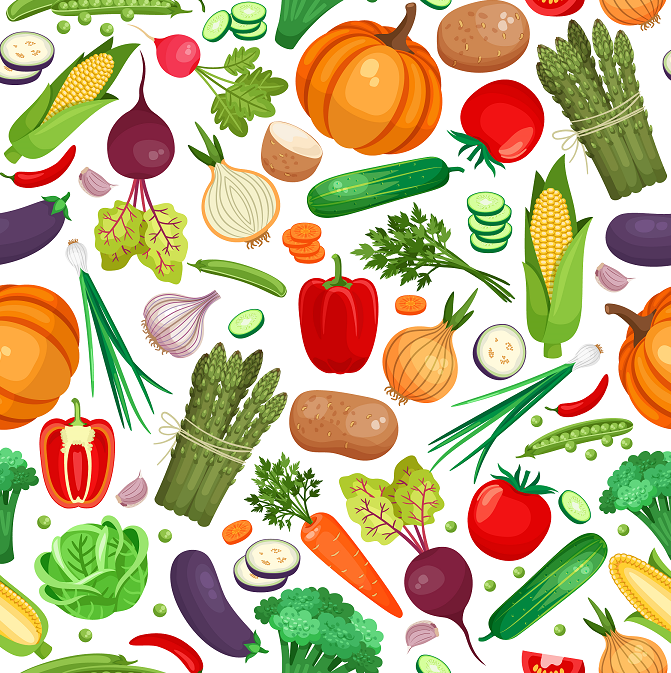 高小至初中附件一 低碳食物大搜羅工作紙根據第一節課堂的所學，請進行資料搜集，寫出／畫出三項你喜歡吃的低碳食物，並列明該食品或菜式如何符合低碳飲食的原則。低碳食物：2. 低碳食物：3. 低碳食物：環保飲食高小至初中附件二 綠色小廚房工作紙根據活動二的所學，與家人一同商討一個環保飲食餐單，並按照餐單準備菜式，最後以短片、相片或畫作配合文字，分享實踐環保飲食的感想。如何設計你的環保菜式：多菜少肉本地食材天然或加工較少的食物低碳烹調方法環保海鮮肉類代替品你的環保菜式：實踐環保飲食的感受：